.#40 count intro from very first beat – 20 seconds – start on vocalKick-ball-cross. Side. Drag. Together. Cross. Side. Behind-side-crossSide Left. Quarter turn Right. Left shuffle forward. Step. Hold. Together. Walk. Walk*During wall 3 (which starts facing 12 o’clock), dance up to and including count 7 above (step forward Right) then pivot quarter turn Left to face 12 o’clock and and start again from the beginningForward rock. Shuffle half turn Right. Point side. Hood. Together. Point side. Point acrossChasse Right. Back rock. Chasse Left. Back rockSide. Behind. Quarter turn Right. Shuffle forward. Step. Pivot half turn Right. Triple half turn RightBack. Hold. Ball cross. Hold. Back . Kick-ball-cross. Kick-ball-crossSide rock. Behind. Quarter turn Left. Step. Forward rock. Coaster stepStep. Pivot quarter turn Left. Cross shuffle.  Chasse Left. Back rockStart againChoreographer’s note:   Easier option for improversThis dance can be easily adapted for improvers by simply dancing the first 4 sections only, making it a 32 count, 4 wall dance.The Restart is exactly the same as for the above dance but on wall 5 (which starts facing 12 o’clock)Limes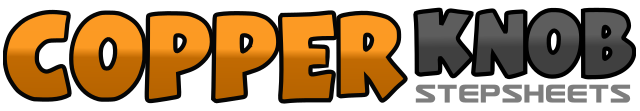 .......Count:64Wall:2Level:Intermediate.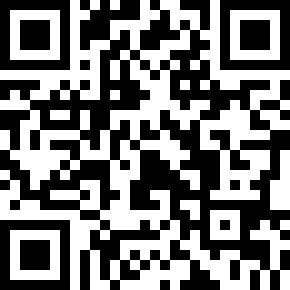 Choreographer:Gaye Teather (UK) - August 2014Gaye Teather (UK) - August 2014Gaye Teather (UK) - August 2014Gaye Teather (UK) - August 2014Gaye Teather (UK) - August 2014.Music:Limes - Brad Paisley : (CD: Moonshine In The Trunk)Limes - Brad Paisley : (CD: Moonshine In The Trunk)Limes - Brad Paisley : (CD: Moonshine In The Trunk)Limes - Brad Paisley : (CD: Moonshine In The Trunk)Limes - Brad Paisley : (CD: Moonshine In The Trunk)........1&2Kick Right foot forward. Step Right beside Left. Cross Left over Right3 – 4Step Right to Right side (Long step). Drag Left towards Right (arms out to sides for styling)&5 – 6Step Left beside Right. Cross Right over Left. Step Left to Left side7&8Cross Right behind Left. Step Left to Left side. Cross Right over Left1 – 2Step Left to Left side. Quarter turn Right placing weight onto Right (Facing 3 o’clock)3&4Step forward on Left. Step Right beside Left. Step forward on Left5 – 6Step forward on Right. Hold&7 – 8Step Left beside Right. Walk forward Right. Left1 – 2Rock forward on Right. Recover onto Left3&4Shuffle half turn Right stepping Right. Left. Right (Facing 9 o’clock)5 – 6Point Left toe to Left side. Hold&7 – 8Step Left beside Right. Point Right toe to Right side. Point Right across Left (towards Left diagonal)1&2Step Right to Right side. Step Left beside Right. Step Right to Right side3 – 4Rock back on Left. Recover onto Right5&6Step Left to Left side. Step Right beside Left. Step Left to Left side7 – 8Rock back on Right. Recover onto Left1 – 2Step Right to Right side. Cross Left behind Right3&4Quarter turn Right stepping forward on Right. Step Left beside Right. Step forward on Right5 – 6Step forward on Left. Pivot half turn Right7&8Triple half turn Right stepping Left. Right. Left  (travelling slightly back) (Facing 12 o’clock)1 – 2Step back on Right. Hold&3 – 4Step ball of Left beside Right. Cross Right over Left. Hold&5&6Step slightly back on Left. Kick Right diagonally forward Right. Step Right beside Left. Cross Left over Right7&8Kick Right diagonally forward Right. Step Right beside Left. Cross Left over Right1 – 2Rock Right to Right side. Recover onto Left3&4Cross Right behind Left. Quarter turn Left stepping forward on Left. Step forward on Right (Facing 9 o’clock)5 – 6Rock forward on Left. Recover onto Right7&8Step back on Left. Step Right beside Left. Step forward on Left1 – 2Step forward on Right. Pivot quarter turn Left (Facing 6 o’clock)3&4Cross Right over Left. Step Left to Left side. Cross Right over Left5&6Step Left to Left side. Step Right beside Left. Step Left to Left side7 – 8Rock back Right behind Left. Recover onto Left